ТРИЗ в развитии дошкольника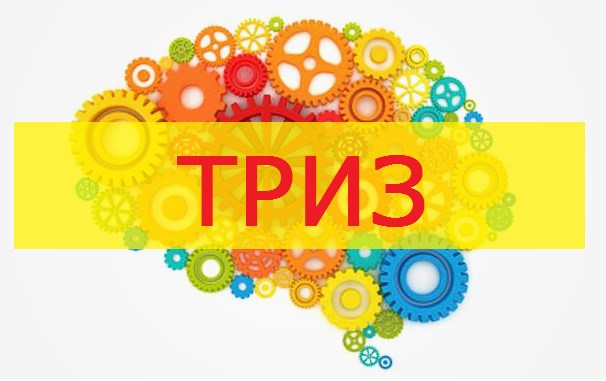 Агафонова Дарья СергеевнаВоспитательМБДОУ ДС №56ТРИЗ – теория решения изобретательских задач«ТРИЗ – азбука талантливого мышления, каждый человек обязан быть творчески грамотным» (Г. С. Альтшуллер).Главная цель – формирование у детей творческого мышления, т. е. воспитание творческой личности, подготовленной к стабильному решению нестандартных задач в различных областях деятельности. ТРИЗ позволяет снять психологический барьер, убрать боязнь перед новым, неизвестным, сформировать восприятие жизненных и учебных проблем не как непреодолимых препятствий, а как очередных задач, которые надо решать.Основные компоненты:Развитое воображение в двух его формах: порождение идеи и возникновение плана её реализации;Оригинальность мышления – самостоятельность, необычность, остроумность решения /по отношению к традиционным способам решения/;Беглость мышления – богатство и разнообразие ассоциаций, количество образовавшихся связей, способность реагировать на идеи в пределах ограниченного времени;Интеллектуальная творческая инициатива – направленность на выход за рамки данных задач и требований повседневной  действительности;Широта категоризации – отдаленность ассоциаций, неожиданность использования предметов, придания им нового функционального значения, обобщения явлений, не имеющих очевидных связей;Гибкость – способность приспосабливаться к неожиданным изменениям ситуации.ТРИЗ  предлагает  путь  целенаправленного  руководства  творческим  развитием  детей.Творческие  задания  носят  открытый  характер,  не  имеют  правильного  ответа.  Роль  взрослого  состоит  в  том,  чтобы  не  только  понять  и  принять  разнообразные  решения,  но  и  показать  детям  правомерность  этих  различий,  а  иногда  и  защитить  нестандартную  работу.Девиз:  «Можно говорить все»